ВНИМАНИЕ: Тонкий лёд!

Лёд весной коварен и опасен. Под лучами солнца он становится рыхлым, теряет свою прочность и представляет большую опасность для тех, кто решает по нему пройтись.
Особенно для детей. Оставаясь без присмотра взрослых, игнорируя меры безопасности, они играют на обрывистом берегу, катаются на льдинах водоёма. Такая беспечность порой кончается трагически: оторванная льдина, холодная вода, быстрое течение грозят гибелью…
Задача взрослых - усилить контроль за местами игр детей, разъяснить детям меры предосторожности в период ледохода и весеннего паводка.

Расскажите детям, что в период весеннего паводка и ледохода запрещается:
1. Выходить на водоемы.
2. Подходить близко к водоёму в местах затора льда.
3. Стоять на обрывистом берегу, подвергающемуся разливу и обвалу.
4. Приближаться к ледяным заторам.
5. Отталкивать льдины от берегов.
6. Ходить по льдинам и кататься на них.

***
Родители! Помните, что в период паводка даже при незначительном ледоходе несчастные случаи чаще всего происходят с детьми. Не допускайте детей к водоёмам без своего сопровождения.

Будьте осторожны! Берегите себя!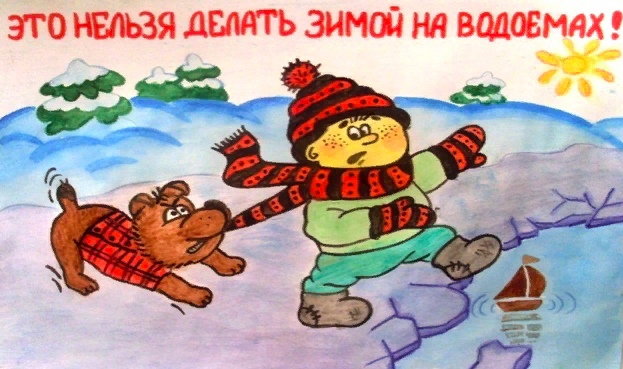 